                                                                                                                                                  عبدالله بن ناصر البكران 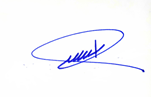 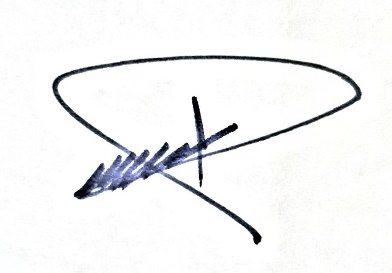 المرحلة:المتوسطةالصف:الأول الفصل الدراسيالثانيالمادة:الدراسات الاجتماعيةالأسبوعموضوعات المحتوىموضوعات المحتوىموضوعات المحتوىموضوعات المحتوىموضوعات المحتوىموضوعات المحتوىموضوعات المحتوىالأسبوع (1)10/5/1444هـ - 4/12/2022مإلى14/5/1444هـ - 8/12/2022مالوحدة الرابعة: العصر النبويالدرس الثالث عشر: شبه الجزيرة العربية قبل ظهور الإسلامالوحدة الرابعة: العصر النبويالدرس الثالث عشر: شبه الجزيرة العربية قبل ظهور الإسلامالوحدة الرابعة: العصر النبويالدرس الثالث عشر: شبه الجزيرة العربية قبل ظهور الإسلامالوحدة الرابعة: العصر النبويالدرس الثالث عشر: شبه الجزيرة العربية قبل ظهور الإسلامالوحدة الرابعة: العصر النبويالدرس الثالث عشر: شبه الجزيرة العربية قبل ظهور الإسلامالوحدة الرابعة: العصر النبويالدرس الثالث عشر: شبه الجزيرة العربية قبل ظهور الإسلامالوحدة الرابعة: العصر النبويالدرس الثالث عشر: شبه الجزيرة العربية قبل ظهور الإسلامالأسبوع (1)10/5/1444هـ - 4/12/2022مإلى14/5/1444هـ - 8/12/2022متابع الدرس الثالث عشر: شبه الجزيرة العربية قبل ظهور الإسلامتابع الدرس الثالث عشر: شبه الجزيرة العربية قبل ظهور الإسلامتابع الدرس الثالث عشر: شبه الجزيرة العربية قبل ظهور الإسلامتابع الدرس الثالث عشر: شبه الجزيرة العربية قبل ظهور الإسلامتابع الدرس الثالث عشر: شبه الجزيرة العربية قبل ظهور الإسلامتابع الدرس الثالث عشر: شبه الجزيرة العربية قبل ظهور الإسلامتابع الدرس الثالث عشر: شبه الجزيرة العربية قبل ظهور الإسلامالأسبوع (2)17/5/1444هـ-   11/12/2022مإلى21/5/1444هـ  -  15/12/2022مالدرس الرابع عشر: حياة النبي محمد  قبل البعثةالدرس الرابع عشر: حياة النبي محمد  قبل البعثةالدرس الرابع عشر: حياة النبي محمد  قبل البعثةالدرس الرابع عشر: حياة النبي محمد  قبل البعثةالدرس الرابع عشر: حياة النبي محمد  قبل البعثةالدرس الرابع عشر: حياة النبي محمد  قبل البعثةالدرس الرابع عشر: حياة النبي محمد  قبل البعثةالأسبوع (2)17/5/1444هـ-   11/12/2022مإلى21/5/1444هـ  -  15/12/2022متابع الدرس الرابع عشر: حياة النبي محمد  قبل البعثةتابع الدرس الرابع عشر: حياة النبي محمد  قبل البعثةتابع الدرس الرابع عشر: حياة النبي محمد  قبل البعثةتابع الدرس الرابع عشر: حياة النبي محمد  قبل البعثةتابع الدرس الرابع عشر: حياة النبي محمد  قبل البعثةتابع الدرس الرابع عشر: حياة النبي محمد  قبل البعثةتابع الدرس الرابع عشر: حياة النبي محمد  قبل البعثةالأسبوع (3)24/5/1444هـ   - 18/12/2022مإلى28/5/1444هـ  -  22/12/2022مإجازة مطولة: الأحدإجازة مطولة: الأحدإجازة مطولة: الأحدإجازة مطولة: الأحدإجازة مطولة: الأحدإجازة مطولة: الأحدإجازة مطولة: الأحدإجازة مطولة: الأحدالأسبوع (3)24/5/1444هـ   - 18/12/2022مإلى28/5/1444هـ  -  22/12/2022مإجازة مطولة: الأحدالدرس الخامس عشر: نزول الوحي والدعوةالدرس الخامس عشر: نزول الوحي والدعوةالدرس الخامس عشر: نزول الوحي والدعوةالدرس الخامس عشر: نزول الوحي والدعوةالدرس الخامس عشر: نزول الوحي والدعوةالدرس الخامس عشر: نزول الوحي والدعوةالدرس الخامس عشر: نزول الوحي والدعوةالأسبوع (3)24/5/1444هـ   - 18/12/2022مإلى28/5/1444هـ  -  22/12/2022مإجازة مطولة: الأحدتابع الدرس الخامس عشر: نزول الوحي والدعوةتابع الدرس الخامس عشر: نزول الوحي والدعوةتابع الدرس الخامس عشر: نزول الوحي والدعوةتابع الدرس الخامس عشر: نزول الوحي والدعوةتابع الدرس الخامس عشر: نزول الوحي والدعوةتابع الدرس الخامس عشر: نزول الوحي والدعوةتابع الدرس الخامس عشر: نزول الوحي والدعوةالأسبوع (4)1/6/1444هـ  - 25/12/2022مإلى5/6/1444هـ    - 29/12/2022مالدرس السادس عشر: هجرة النبي محمد الدرس السادس عشر: هجرة النبي محمد الدرس السادس عشر: هجرة النبي محمد الدرس السادس عشر: هجرة النبي محمد الدرس السادس عشر: هجرة النبي محمد الدرس السادس عشر: هجرة النبي محمد الدرس السادس عشر: هجرة النبي محمد الأسبوع (4)1/6/1444هـ  - 25/12/2022مإلى5/6/1444هـ    - 29/12/2022متابع الدرس السادس عشر: هجرة النبي محمد تابع الدرس السادس عشر: هجرة النبي محمد تابع الدرس السادس عشر: هجرة النبي محمد تابع الدرس السادس عشر: هجرة النبي محمد تابع الدرس السادس عشر: هجرة النبي محمد تابع الدرس السادس عشر: هجرة النبي محمد تابع الدرس السادس عشر: هجرة النبي محمد الأسبوع (5)8/6/1444هـ    - 1/1/2023مإلى12/6/1444هـ   -   5/1/2023مالدرس السابع عشر: غزوات النبي محمد الدعوة إلى الإسلامالدرس السابع عشر: غزوات النبي محمد الدعوة إلى الإسلامالدرس السابع عشر: غزوات النبي محمد الدعوة إلى الإسلامالدرس السابع عشر: غزوات النبي محمد الدعوة إلى الإسلامالدرس السابع عشر: غزوات النبي محمد الدعوة إلى الإسلامالدرس السابع عشر: غزوات النبي محمد الدعوة إلى الإسلامالدرس السابع عشر: غزوات النبي محمد الدعوة إلى الإسلامالأسبوع (5)8/6/1444هـ    - 1/1/2023مإلى12/6/1444هـ   -   5/1/2023متابع الدرس السابع عشر: غزوات النبي محمد غزوة بدر ـــ غزوة أحدتابع الدرس السابع عشر: غزوات النبي محمد غزوة بدر ـــ غزوة أحدتابع الدرس السابع عشر: غزوات النبي محمد غزوة بدر ـــ غزوة أحدتابع الدرس السابع عشر: غزوات النبي محمد غزوة بدر ـــ غزوة أحدتابع الدرس السابع عشر: غزوات النبي محمد غزوة بدر ـــ غزوة أحدتابع الدرس السابع عشر: غزوات النبي محمد غزوة بدر ـــ غزوة أحدتابع الدرس السابع عشر: غزوات النبي محمد غزوة بدر ـــ غزوة أحدالأسبوع (6)15/6/1444هـ     8/1/2023مإلى 19/6/1444هـ  -  12/1/2023متابع الدرس السابع عشر: غزوات النبي محمد غزوة الخندقتابع الدرس السابع عشر: غزوات النبي محمد غزوة الخندقتابع الدرس السابع عشر: غزوات النبي محمد غزوة الخندقتابع الدرس السابع عشر: غزوات النبي محمد غزوة الخندقتابع الدرس السابع عشر: غزوات النبي محمد غزوة الخندقتابع الدرس السابع عشر: غزوات النبي محمد غزوة الخندقتابع الدرس السابع عشر: غزوات النبي محمد غزوة الخندقالأسبوع (6)15/6/1444هـ     8/1/2023مإلى 19/6/1444هـ  -  12/1/2023متابع الدرس السابع عشر: غزوات النبي محمد فتح مكةتابع الدرس السابع عشر: غزوات النبي محمد فتح مكةتابع الدرس السابع عشر: غزوات النبي محمد فتح مكةتابع الدرس السابع عشر: غزوات النبي محمد فتح مكةتابع الدرس السابع عشر: غزوات النبي محمد فتح مكةتابع الدرس السابع عشر: غزوات النبي محمد فتح مكةتابع الدرس السابع عشر: غزوات النبي محمد فتح مكةالأسبوع (7)22/6/1444هـ   - 15/1/2023مإلى26/6/1444هـ -  19/1/2023مإجازة مطولة: الأحد والاثنينإجازة مطولة: الأحد والاثنينإجازة مطولة: الأحد والاثنينإجازة مطولة: الأحد والاثنينإجازة مطولة: الأحد والاثنينإجازة مطولة: الأحد والاثنينإجازة مطولة: الأحد والاثنينإجازة مطولة: الأحد والاثنينالأسبوع (7)22/6/1444هـ   - 15/1/2023مإلى26/6/1444هـ -  19/1/2023مإجازة مطولة: الأحد والاثنينالدرس الثامن عشر: شمائل النبي محمد الدرس الثامن عشر: شمائل النبي محمد الدرس الثامن عشر: شمائل النبي محمد الدرس الثامن عشر: شمائل النبي محمد الدرس الثامن عشر: شمائل النبي محمد الدرس الثامن عشر: شمائل النبي محمد الدرس الثامن عشر: شمائل النبي محمد الأسبوع (7)22/6/1444هـ   - 15/1/2023مإلى26/6/1444هـ -  19/1/2023مإجازة مطولة: الأحد والاثنينتابع الدرس الثامن عشر: شمائل النبي محمد تابع الدرس الثامن عشر: شمائل النبي محمد تابع الدرس الثامن عشر: شمائل النبي محمد تابع الدرس الثامن عشر: شمائل النبي محمد تابع الدرس الثامن عشر: شمائل النبي محمد تابع الدرس الثامن عشر: شمائل النبي محمد تابع الدرس الثامن عشر: شمائل النبي محمد الأسبوع (8)29/6/1444هـ  - 22/1/2023مإلى4/7/1444هـ  - 26/1/2023مالدرس التاسع عشر: حجًة الوداع ووفاة النبي محمد الدرس التاسع عشر: حجًة الوداع ووفاة النبي محمد الدرس التاسع عشر: حجًة الوداع ووفاة النبي محمد الدرس التاسع عشر: حجًة الوداع ووفاة النبي محمد الدرس التاسع عشر: حجًة الوداع ووفاة النبي محمد الدرس التاسع عشر: حجًة الوداع ووفاة النبي محمد الدرس التاسع عشر: حجًة الوداع ووفاة النبي محمد الأسبوع (8)29/6/1444هـ  - 22/1/2023مإلى4/7/1444هـ  - 26/1/2023متابع الدرس التاسع عشر: حجًة الوداع ووفاة النبي محمد تابع الدرس التاسع عشر: حجًة الوداع ووفاة النبي محمد تابع الدرس التاسع عشر: حجًة الوداع ووفاة النبي محمد تابع الدرس التاسع عشر: حجًة الوداع ووفاة النبي محمد تابع الدرس التاسع عشر: حجًة الوداع ووفاة النبي محمد تابع الدرس التاسع عشر: حجًة الوداع ووفاة النبي محمد تابع الدرس التاسع عشر: حجًة الوداع ووفاة النبي محمد الأسبوع (9)7/7/1444هـ   - 29/1/2023مإلى11/7/1444هـ   -  2/2/2023مالوحدة الخامسة: عصر الخلفاء الراشدين الدرس العشرون: الخلفاء الراشدون   :أخلاقهم وخلافتهمالوحدة الخامسة: عصر الخلفاء الراشدين الدرس العشرون: الخلفاء الراشدون   :أخلاقهم وخلافتهمالوحدة الخامسة: عصر الخلفاء الراشدين الدرس العشرون: الخلفاء الراشدون   :أخلاقهم وخلافتهمالوحدة الخامسة: عصر الخلفاء الراشدين الدرس العشرون: الخلفاء الراشدون   :أخلاقهم وخلافتهمالوحدة الخامسة: عصر الخلفاء الراشدين الدرس العشرون: الخلفاء الراشدون   :أخلاقهم وخلافتهمالوحدة الخامسة: عصر الخلفاء الراشدين الدرس العشرون: الخلفاء الراشدون   :أخلاقهم وخلافتهمالوحدة الخامسة: عصر الخلفاء الراشدين الدرس العشرون: الخلفاء الراشدون   :أخلاقهم وخلافتهمالأسبوع (9)7/7/1444هـ   - 29/1/2023مإلى11/7/1444هـ   -  2/2/2023متابع الدرس العشرون: الخلفاء الراشدون   :أخلاقهم وخلافتهمتابع الدرس العشرون: الخلفاء الراشدون   :أخلاقهم وخلافتهمتابع الدرس العشرون: الخلفاء الراشدون   :أخلاقهم وخلافتهمتابع الدرس العشرون: الخلفاء الراشدون   :أخلاقهم وخلافتهمتابع الدرس العشرون: الخلفاء الراشدون   :أخلاقهم وخلافتهمتابع الدرس العشرون: الخلفاء الراشدون   :أخلاقهم وخلافتهمتابع الدرس العشرون: الخلفاء الراشدون   :أخلاقهم وخلافتهمالأسبوع (10)14/7/1444هـ    - 5/2/2023مإلى18/7/1444هـ    9/2/2023مالدرس الحادي والعشرون: أعمال الخلفاء الراشدين الدرس الحادي والعشرون: أعمال الخلفاء الراشدين الدرس الحادي والعشرون: أعمال الخلفاء الراشدين الدرس الحادي والعشرون: أعمال الخلفاء الراشدين الدرس الحادي والعشرون: أعمال الخلفاء الراشدين الدرس الحادي والعشرون: أعمال الخلفاء الراشدين الدرس الحادي والعشرون: أعمال الخلفاء الراشدين الأسبوع (10)14/7/1444هـ    - 5/2/2023مإلى18/7/1444هـ    9/2/2023متابع الدرس الحادي والعشرون: أعمال الخلفاء الراشدين تابع الدرس الحادي والعشرون: أعمال الخلفاء الراشدين تابع الدرس الحادي والعشرون: أعمال الخلفاء الراشدين تابع الدرس الحادي والعشرون: أعمال الخلفاء الراشدين تابع الدرس الحادي والعشرون: أعمال الخلفاء الراشدين تابع الدرس الحادي والعشرون: أعمال الخلفاء الراشدين تابع الدرس الحادي والعشرون: أعمال الخلفاء الراشدين الأسبوع (11)21/7/1444هـ   - 12/2/2023مإلى25/7/1444هـ  -  16/2/2023مالدرس الثاني والعشرون: جهود الخلفاء الراشدين  في نشر الإسلامالدرس الثاني والعشرون: جهود الخلفاء الراشدين  في نشر الإسلامالدرس الثاني والعشرون: جهود الخلفاء الراشدين  في نشر الإسلامالدرس الثاني والعشرون: جهود الخلفاء الراشدين  في نشر الإسلامالدرس الثاني والعشرون: جهود الخلفاء الراشدين  في نشر الإسلامالدرس الثاني والعشرون: جهود الخلفاء الراشدين  في نشر الإسلامالدرس الثاني والعشرون: جهود الخلفاء الراشدين  في نشر الإسلامالأسبوع (11)21/7/1444هـ   - 12/2/2023مإلى25/7/1444هـ  -  16/2/2023متابع الدرس الثاني والعشرون: جهود الخلفاء الراشدين  في نشر الإسلامتابع الدرس الثاني والعشرون: جهود الخلفاء الراشدين  في نشر الإسلامتابع الدرس الثاني والعشرون: جهود الخلفاء الراشدين  في نشر الإسلامتابع الدرس الثاني والعشرون: جهود الخلفاء الراشدين  في نشر الإسلامتابع الدرس الثاني والعشرون: جهود الخلفاء الراشدين  في نشر الإسلامتابع الدرس الثاني والعشرون: جهود الخلفاء الراشدين  في نشر الإسلامتابع الدرس الثاني والعشرون: جهود الخلفاء الراشدين  في نشر الإسلامالأسبوع (12)28/7/1444هـ -   19/2/2023مإلى3/8/1444هـ  -  23/2/2023مإجازة يوم التأسيس: الأربعاء والخميسالدرس الثالث والعشرون: المبادئ والقيم الإسلامية في عصر الخلفاء الراشدينالدرس الثالث والعشرون: المبادئ والقيم الإسلامية في عصر الخلفاء الراشدينالدرس الثالث والعشرون: المبادئ والقيم الإسلامية في عصر الخلفاء الراشدينالدرس الثالث والعشرون: المبادئ والقيم الإسلامية في عصر الخلفاء الراشدينالدرس الثالث والعشرون: المبادئ والقيم الإسلامية في عصر الخلفاء الراشدينالدرس الثالث والعشرون: المبادئ والقيم الإسلامية في عصر الخلفاء الراشدينالدرس الثالث والعشرون: المبادئ والقيم الإسلامية في عصر الخلفاء الراشدينالأسبوع (12)28/7/1444هـ -   19/2/2023مإلى3/8/1444هـ  -  23/2/2023مإجازة يوم التأسيس: الأربعاء والخميستابع الدرس الثالث والعشرون: المبادئ والقيم الإسلامية في عصر الخلفاء الراشدينتابع الدرس الثالث والعشرون: المبادئ والقيم الإسلامية في عصر الخلفاء الراشدينتابع الدرس الثالث والعشرون: المبادئ والقيم الإسلامية في عصر الخلفاء الراشدينتابع الدرس الثالث والعشرون: المبادئ والقيم الإسلامية في عصر الخلفاء الراشدينتابع الدرس الثالث والعشرون: المبادئ والقيم الإسلامية في عصر الخلفاء الراشدينتابع الدرس الثالث والعشرون: المبادئ والقيم الإسلامية في عصر الخلفاء الراشدينتابع الدرس الثالث والعشرون: المبادئ والقيم الإسلامية في عصر الخلفاء الراشدينالأسبوع (12)28/7/1444هـ -   19/2/2023مإلى3/8/1444هـ  -  23/2/2023مإجازة يوم التأسيس: الأربعاء والخميسإجازة يوم التأسيس: الأربعاء والخميسإجازة يوم التأسيس: الأربعاء والخميسإجازة يوم التأسيس: الأربعاء والخميسإجازة يوم التأسيس: الأربعاء والخميسإجازة يوم التأسيس: الأربعاء والخميسإجازة يوم التأسيس: الأربعاء والخميسإجازة يوم التأسيس: الأربعاء والخميسالأسبوع (13)الاختبارات6/8/1444هـ  - 26/2/2023مإلى10/8/1444هـ   - 2/3/2023ماختبار نهاية الفصل الدراسي الثانياختبار نهاية الفصل الدراسي الثانياختبار نهاية الفصل الدراسي الثانياختبار نهاية الفصل الدراسي الثانياختبار نهاية الفصل الدراسي الثانياختبار نهاية الفصل الدراسي الثانياختبار نهاية الفصل الدراسي الثاني